Citizens Police Academy Application	Applicant Information	Military Service Disclaimer and SignatureI certify that my answers are true and complete to the best of my knowledge. I, the undersigned, hereby authorize the Green Township Police Department to conduct a thorough investigation into my background, including but not limited to any convictions, citations, and arrests.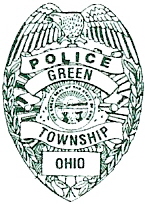 Green Township Police Department6303 Harrison AveCincinnati, OH 45247Full Name:Date:LastFirstM.I.Address:Street AddressApartment/Unit #CityStateZIP CodePhone:Email:Date of Birth:Employer:Why are you interested in attending the Green Township Citizens Police academy?      Branch:From:To:Rank at Discharge:       Training:Signature:Date: